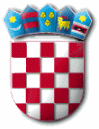 REPUBLIKA HRVATSKAZADARSKA ŽUPANIJA  OPĆINA PRIVLAKA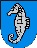 Ivana Pavla II    46, 23233 PRIVLAKAKLASA: 363-02/19-01/03URBROJ: 2198/28-02-19-1Privlaka,  05. prosinca 2019. godineNa temelju članka 37. točka 4. Zakona o proračunu (NN broj 87/08, 136 /12 i 15/15 )  i članka 46. Statuta općine Privlaka (Službeni glasnik Zadarske županije broj 05/18) Općinski načelnik Općine Privlaka  dana  05. prosinca 2019. godine dostavlja Općinskom vijeću Općine Privlaka    PRIJEDLOG PROGRAMA           gradnje komunalne infrastrukture za 2020. godinuČlanak 1.Ovim Programom određuje se izgradnja objekata i uređenja komunalne infrastrukture na području Općine Privlaka za 2020. godinu: Elektrifikacija Odvodnja otpadnih voda i izgradnja vodovodne mrežeIzrada projektne dokumentacije Priprema i planiranje Otkup zemljišta Nabavka opreme za komunalnu infrastrukturu Programom iz stavka 1. ovog članka utvrđuje se: a) Iskaz financijskih sredstava potrebnih za ostvarivanje Programa, sa naznakom izvora financiranja; b) Opis i opseg poslova za gradnju sa procjenom pojedinih troškova, po djelatnostima. Članak 2.Za ostvarivanje ovog programa predviđaju se sljedeća sredstva: 	Prihod od porez na promet nekretnina					   639.000,00 kn	Prihodi od komunalnog doprinos						1.030.000,00 knPrihod od prodaje mater. imovine						   300.000,00 knKapitalne pomoći od institucija i tijela EU                                                     300.000,00 knKapitalne pomoći iz proračuna                                                                         70.000,00 knVišak prihoda poslovanja iz prethodne godine				3.500.000,00 kn	UKUPNO POTREBNA SREDSTVA:                                                        5.839.000,00 knČlanak 3.	Izgradnja komunalne infrastrukture u 2020. godini iz članka 1. Ove odluke odnosi se na:I. ELEKTRIFIKACIJA	Javna rasvjeta:Ulica Matije Gupca – TS Žegar 2    Ukupno potrebna sredstva: 50.000,00 knII. ODVODNJA OTPADNIH VODA I IZGRADNJA VODOVODNE MREŽEIzgradnja dijela mreže sustava odvodnje otpadnih voda											Ukupno potrebna sredstva: 3.500.000,00 knIII. IZRADA PROJEKTNE DOKUMENTACIJADokumenti prostornog uređenja                                                             100.000,00 knIzrada projekata								100.000,00 knIzmjera građ. objekata od strane Geod. Zavoda Rijeka       		  50.000,00 knGlavni projekt rekonstrukcije NC na Put kandelica			122.500,00 knGlavni projekt SRC Sabunike						  70.000,00 knIdejni projekt parkirališta Sabunike                                                          10.000,00 knProjekt uređenja ulice Put gornjih Begonjića		             	   50.000,00 knGlavni projekt lučice Loznica						 150.000,00 knGlavni projekt sanacije potpornog zida u Centru                                  50.000,00 knProjekt unaprjeđenje proizvodnje grožđa i vina                                     37.500,00 knProjekt regulacije prometa                                                                    200.000,00 knIdejni projekt Plaža Batalaža                                                                  20.000,00 kn                                                                                Ukupno potrebna sredstva: 960.000,00 knIV. PRIPREMA I PLANIRANJEGeodetsko katastarske usluge						  80.000,00 knDokumenti pripreme, planiranja i razvoja					  40.000,00 kn                                                                                   Ukupno potrebna sredstva: 120.000,00 knV. OTKUP ZEMLJIŠTAOtkup građevinskog zemljišta						300.000,00 kn					          Ukupno potrebna sredstva: 300.000,00 knVI. GRADNJA OBJEKATA KOMUNALNE INFRASTRUKTUREReciklažno dvorište								 250.000,00 knSportski centar Šumica Sabunike 						 400.000,00 knSpomenik „Sabunjar“                                                                                259.000,00 kn                                                                                 Ukupno potrebna sredstva: 909.000,00knČlanak 4.Ovaj program primjenjivat će se od 01. siječnja 2020. godine, a objavit  će se u "Službenom glasniku Zadarske županije".OPĆINSKI NAČELNIK OPĆINE PRIVLAKAGašpar Begonja, dipl. ing.OBRAZLOŽENJE:Na temelju članka 64. Zakona o komunalnom gospodarstvu („Narodne novine“ br. 68/18) i članka 30. Statuta Općine Privlaka donosi se Program izgradnje komunalne infrastrukture.  Vrijednost sredstava za izgradnju objekata i uređaja komunalne infrastrukture obuhvaća troškove izrade projektne dokumentacije i troškove izgradnje/rekonstrukcije za planirane investicije projekte. Planirani troškovi osim samih troškova izrade dokumentacije, izvođenja radova i nabavke opreme, sadrže i razne prateće troškove kao što su troškove stručnog nadzora i ostale troškove za poslove propisane regulativom vezane uz gradnju. Ukupna sredstva za realizaciju Programa planirana su u iznosu od 14.717.500,00 kuna, a planirani izvori sredstava su prihod od porez na promet nekretnina, prihodi od komunalnog doprinosa, prihodi komunalne naknade,	primitak od kredita, te višak prihoda poslovanja iz prethodne godine.